新疆巴州和静县卫生和计划生育综合监督 执法所 2020 年度部门决算公开说明二、《收入决算表》三、《支出决算表》四、《财政拨款收入支出决算总表》五、《一般公共预算财政拨款支出决算表》六、《一般公共预算财政拨款基本支出决算表》七、《一般公共预算财政拨款“三公”经费支出决算表》八、《政府性基金预算财政拨款收入支出决算表》九、《国有资本经营预算财政拨款收入支出决算表》第一部分 部门单位概况一、主要职能1.为人民身体健康提供卫生监督保障，卫生许可审核、 卫生许可申请受理与组织审核、有关工程卫生监督、有关工 程设计卫生可行性审查、有关工程卫生学验收，卫生监督管 理、卫生法制宣传、卫生监督人员培训与管理、相关科学研究。2.开展卫生监督和空气质量、公共用品用具监测、采样，并及时与和静县疾病预防控制中心配合进行检测。3.加强生活饮用水卫生监督管理，强化供水企业水质卫 生安全意识，进一步落实《生活饮用水卫生标准》，要求供 水单位进行生活饮用水水质抽样检测工作，督促供水单位每 月到库尔勒疾病预防控制中心送检水样，对辖区内集中式供 水单位的卫生许可证、水源卫生防护情况、供管水人员健康 体检和培训情况、使用的涉水产品有无卫生许可批件、水质消毒情况、水质自检情况等进行监督检查。二、机构设置及人员情况新疆巴州和静县卫生和计划生育综合监督执法所 2020 年度，实有人数 17 人，其中：在职人员 9 人，离休人员 0人，退休人员 8 人。从部门决算单位构成看，新疆巴州和静县卫生和计划生育综合监督执法所部门决算包括：新疆巴州和静县卫生和计划生育综合监督执法所决算。单位无下属预算单位，下设 5 个处室，分别是： 医疗卫生科、公共卫生室、行政办公室、财务室、档案室。第二部分 部门决算情况说明一、收入支出决算总体情况说明2020 年度本年收入 149.57 万元， 与上年相比，减少 24.54 万元，降低 14.09%，主要原因是：调出 1 人，减少人 员经费，严格财务管理，减少单位日常运行费用支出。本年 支出 150.17 万元， 与上年相比，减少 23.94 万元， 降低 13.75%，主要原因是：调出 1 人，减少人员经费，严格财务管理，减少单位日常运行费用支出。二、收入决算情况说明2020 年度本年收入 149.57 万元，其中：财政拨款收入  149.57 万元，占 100.00%；上级补助收入 0.00 万元，占 0.00%； 事业收入 0.00 万元，占 0.00%；经营收入 0.00 万元，占 0.00%； 附属单位上缴收入 0.00 万元， 占 0.00%；其他收入 0.00 万元， 占 0.00%。三、支出决算情况说明2020 年度本年支出 150.17 万元，其中：基本支出 150.17 万元， 占 100.00%；项目支出 0.00 万元， 占 0.00%；上缴上 级支出 0.00 万元，占 0.00%；经营支出 0.00 万元，占 0.00%；对附属单位补助支出 0.00 万元， 占 0.00%。四、财政拨款收入支出决算总体情况说明2020 年度财政拨款收入 149.57 万元，与上年相比，减 少 24.54 万元，降低 14.09%。主要原因是：调出 1 人，减少 人员经费，严格财务管理，减少单位日常运行费用支出。财 政拨款支出 149.57 万元，与上年相比，减少 24.54 万元， 降低 14.09%，主要原因是：调出 1 人，减少人员经费，严格财务管理，减少单位日常运行费用支出。与年初预算数相比情况 ： 财政拨款收入年初预算数 147.85 万元，决算数 149.57 万元，预决算差异率 1.16%， 主要原因是：增加疫情防控执法监督次数，业务经费支出较 预算增加。财政拨款支出年初预算数 147.85 万元，决算数 149.57 万元，预决算差异率 1.16%，主要原因是：增加疫情防控执法监督次数，业务经费支出较预算增加。五、一般公共预算财政拨款支出决算情况说明2020 年度一般公共预算财政拨款支出 149.57 万元。按功能分类科目项级科目公开，其中：2013299 其他组织事务支出 5.00 万元；2080501 行政单位离退休 1.72 万元；2080505 机关事业单位基本养老保险缴费支出 10.97 万元；2100402 卫生监督机构 109.01 万元；2100408 基本公共卫生服务 1.70 万元；2100799 其他计划生育事务支出 3.60 万元；2101101 行政单位医疗 6.43 万元；2101103 公务员医疗补助 2.67 万元；2210201 住房公积金 8.47 万元。六、一般公共预算财政拨款基本支出决算情况说明2020 年度一般公共预算财政拨款基本支出 149.57 万元，其中：人员经费 130.56 万元，包括：基本工资、津贴补贴、 奖金、机关事业单位基本养老保险费、职工基本医疗保险缴 费、公务员医疗补助缴费、其他社会保障缴费、住房公积金、退休费、生活补助、奖励金。公用经费 19.01 万元，包括：办公费、水费、电费、邮 电费、差旅费、维修(护)费、培训费、劳务费、公务用车运行维护费、其他交通费用、办公设备购置。七、一般公共预算财政拨款“三公”经费支出决算情况说明2020 年度一般公共预算“ 三公”经费支出决算 11.05 万 元，比上年增加 9.05 万元，增长 452.50%，主要原因是：疫 情防控执法监督次数增加，车辆使用次数增加，燃油费支出 加大，一般公共预算 “ 三公”经费支出较上年有所增加。其 中，因公出国（境）费支出 0.00 万元，占 0.00%，比上年增加 0.00 万元，增长 0.00%，主要原因是：无因公出国（境）费支出；公务用车购置及运行维护费支出 11.05 万元， 占 100.00%， 比上年增加 9.05 万元，增长 452.50%，主要原因 是：疫情防控执法监督次数增加，车辆使用次数增加，燃油 费支出加大，公务用车购置及运行维护费支出增加；公务接 待费支出 0.00 万元， 占 0.00%， 比上年增加 0.00 万元，增长 0.00%，主要原因是：无公务接待费支出。具体情况如下：因公出国（境）费支出 0.00 万元,开支内容包括：无因 公出国（境）费支出。单位全年安排的因公出国（境）团组0 个， 因公出国（境）0 人次。公务用车购置及运行维护费 11.05 万元,其中，公务用 车购置费 0.00 万元，公务用车运行维护费 11.05 万元。公 务用车运行维护费开支内容包括车辆维修、燃油、保险等。公务用车购置数 0 辆，公务用车保有量 3 辆。公务接待费 0.00 万元。开支内容包括无公务接待费支出。单位全年安排的国内公务接待 0 批次，0 人次。与年初预算数相比情况：一般公共预算 “ 三公”经费支  出年初预算数 12.72 万元，决算数 11.05 万元，预决算差异  率-13.07%，主要原因是：认真贯彻落实中央 八项规定精神和厉行节约要求，科学合理安排各项支出，进一步完善  财务管理制度，从严控制一般公共预算 “ 三公”经费支出。 其中： 因公出国（境）费预算数 0.00 万元，决算数 0.00 万元，预决算差异率 0.00%，主要原因是： 因公出国（境）费未安排预算；公务用车购置预算数 0.00 万元，决算数 0.00  万元，预决算差异率 0.00%，主要原因是：公务用车购置未  安排预算；公务用车运行费预算数 12.63 万元，决算数 11.05  万元，预决算差异率-12.48%，主要原因是：认真贯彻落实  中央八项规定精神和厉行节约要求，科学合理安排各项  支出，进一步完善财务管理制度，从严控制公务用车运行费； 公务接待费预算数 0.09 万元，决算数 0.00 万元，预决算差  异率-100%，主要原因是：认真贯彻落实中央八项规定精神和厉行节约要求，科学合理安排各项支出，无公务接待费支出。八、政府性基金预算财政拨款收入支出决算情况说明我单位本年度无政府性基金预算财政拨款收入支出，政府性基金预算财政拨款收入支出决算表为空表。九、国有资本经营预算财政拨款收入支出决算情况说明我单位本年度无国有资本经营预算财政拨款收入支出，国有资本经营预算财政拨款收入支出决算表为空表。十、其他重要事项的情况说明（一）机关运行经费支出情况2020 年度新疆巴州和静县卫生和计划生育综合监督执 法所（行政单位和参照公务员法管理事业单位）机关运行经 费支出 19.01 万元， 比上年减少 2.46 万元，降低 11.46%，主要原因是：认真贯彻落实中央 八项规定精神和厉行节约要求，科学合理安排各项支出，进一步完善财务管理制度，减少办公费支出。（二）政府采购情况2020 年度政府采购支出总额 6.00 万元，其中：政府采 购货物支出 1.37 万元、政府采购工程支出 0.00 万元、政府采购服务支出 4.63 万元。授予中小企业合同金额 6.00 万元， 占政府采购支出总 额的 100.00%，其中：授予小微企业合同金额 5.00 万元，占政府采购支出总额的 83.37%。（三）国有资产占用情况说明截至 2020 年 12 月 31 日，单位共有房屋 0.00（平方米）， 价值 0.00 万元。 车辆 3 辆，价值 51.33 万元， 副部（省） 级及以上领导用车 0 辆、主要领导干部用车 0 辆、机要通信 用车 0 辆、应急保障用车 0 辆、执法执勤用车 0 辆、特种专 业技术用车 0 辆、离退休干部用车 0 辆、其他用车 3 辆，其 他用车主要是：业务用车；单位价值 50 万元以上通用设备 0台（套）、单位价值 100 万元以上专用设备 0 台（套）。十一、预算绩效的情况说明根据预算绩效管理要求，我单位 2020 年度开展预算绩 效评价项目 0 个，共涉及资金 0.00 万元，我单位无预算绩效管理项目。第三部分 专业名词解释财政拨款收入：指同级财政当年拨付的资金。上级补助收入：指事业单位从主管部门和上级单位取得的非财政补助收入。事业收入：指事业单位开展专业业务活动及其辅助活动所取得的收入。经营收入：指事业单位在专业业务活动及其辅助活动之外开展非独立核算经营活动取得的收入。附属单位上缴收入：指事业单位附属的独立核算单位按有关规定上缴的收入。其他收入：指除上述“财政拨款收入”、“事业收入”、“经营收入”、“附属单位上缴收入”等之外取得的收入。年初结转和结余：指以前年度支出预算因客观条件变化 未执行完毕、结转到本年度按有关规定继续使用的资金，既 包括财政拨款结转和结余，也包括事业收入、经营收入、其他收入的结转和结余。年末结转和结余：指本年度或以前年度预算安排、因客 观条件发生变化无法按原计划实施，需要延迟到以后年度按 有关规定继续使用的资金，既包括财政拨款结转和结余，也包括事业收入、经营收入、其他收入的结转和结余。基本支出：指为保障机构正常运转、完成日常工作任务而发生的人员支出和公用支出。项目支出：指在基本支出之外为完成特定行政任务和事业发展目标所发生的支出。经营支出：指事业单位在专业业务活动及其辅助活动之外开展非独立核算经营活动发生的支出。对附属单位补助支出：指事业单位发生的用非财政预算资金对附属单位的补助支出。“ 三公”经费：指用一般公共预算财政拨款安排的因公 出国（境）费、公务用车购置及运行费和公务接待费。其中， 因公出国（境）费反映单位公务出国（境）的国际旅费、国 外城市间交通费、住宿费、伙食费、培训费、公杂费等支出； 公务用车购置费反映公务用车购置支出（含车辆购置税、牌 照费）；公务用车运行维护费反映单位按规定保留的公务用 车燃料费、维修费、过路过桥费、保险费、安全奖励费用等 支出；公务接待费反映单位按规定开支的各类公务接待（含外宾接待）费用。机关运行经费：为保障行政单位（含参照公务员法管理 的事业单位）运行用于购买货物和服务的各项资金，包括办 公及印刷费、邮电费、差旅费、会议费、福利费、 日常维修 费、专用材料及一般设备购置费、办公用房水电费、办公用 房取暖费、办公用房物业管理费、公务用车运行维护费以及其他费用。第四部分 部门决算报表（见附表）一、《收入支出决算总表》二、《收入决算表》三、《支出决算表》四、《财政拨款收入支出决算总表》五、《一般公共预算财政拨款支出决算表》六、《一般公共预算财政拨款基本支出决算表》七、《一般公共预算财政拨款“三公”经费支出决算表》八、《政府性基金预算财政拨款收入支出决算表》九、《国有资本经营预算财政拨款收入支出决算表》收入支出决算总表公开01表编制单位：新疆巴州和静县卫生和计划生育综合监督执法所2020年度金额单位：万元注：本表反映部门本年度的总收支和年末结转结余情况。收入决算表公开02表编制单位：新疆巴州和静县卫生和计划生育综合监督执法所2020年度金额单位：万元注：本表反映部门本年度取得的各项收入情况。编制单位：新疆巴州和静县卫生和计划生育综合监督执法所支出决算表2020年度公开03表 金额单位：万元注：本表反映部门本年度各项支出情况。财政拨款收入支出决算总表编制单位：新疆巴州和静县卫生和计划生育综合监督执法所2020年度公开04表 金额单位：万元注：本表反映部门本年度一般公共预算财政拨款、政府性基金预算财政拨款和国有资本经营预算财政拨款的总收支和年末结转结余情况。一般公共预算财政拨款支出决算表编制单位：新疆巴州和静县卫生和计划生育综合监督执法所2020年度公开05表 金额单位：万元注：本表反映部门本年度一般公共预算财政拨款支出情况。一般公共预算财政拨款基本支出决算明细表编制单位：新疆巴州和静县卫生和计划生育综合监督执法所2020年度公开06表 金额单位：万元注：本表反映部门本年度一般公共预算财政拨款基本支出明细情况。一般公共预算财政拨款“三公”经费支出决算表编制单位：新疆巴州和静县卫生和计划生育综合监督执法所2020年度公开07表 金额单位：万元注：本表反映部门本年度“三公”经费支出预决算情况。其中：预算数为“三公”经费年初预算数，决算数是包括当年一般公共预算财政拨款和以前年度结转资金安排的实际支出。政府性基金预算财政拨款收入支出决算表编制单位：新疆巴州和静县卫生和计划生育综合监督执法所2020年度公开08表 金额单位：万元注：本表反映部门本年度政府性基金预算财政拨款收入、支出及结转和结余情况。2020年度无政府性基金预算财政拨款收入支出，此表为空。国有资本经营预算财政拨款收入支出决算表编制单位：新疆巴州和静县卫生和计划生育综合监督执法    2020年度公开09表 金额单位：万元注：本表反映部门本年度国有资本经营预算财政拨款收入、支出及结转和结余情况。2020年度无国有资本经营预算财政拨款收入支出，此表为空。收入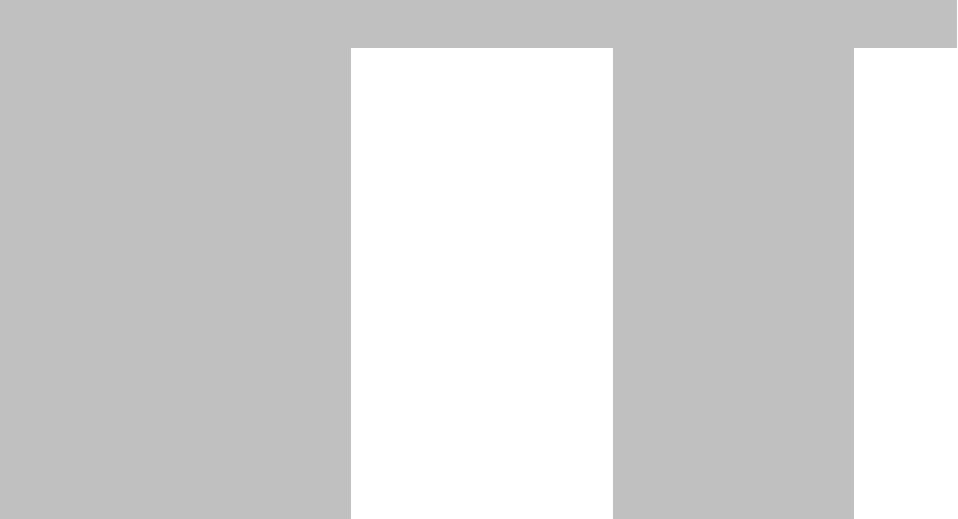 收入收入支出支出支出项目行次决算数项目(按功能分类)行次决算数栏次1栏次2一、一般公共预算财政拨款收入1149.57一、一般公共服务支出315.00二、政府性基金预算财政拨款收入20.00二、外交支出320.00三、国有资本经营预算财政拨款收入30.00三、国防支出330.00四、上级补助收入40.00四、公共安全支出340.00五、事业收入50.00五、教育支出350.00六、经营收入60.00六、科学技术支出360.00七、附属单位上缴收入70.00七、文化旅游体育与传媒支出370.00八、其他收入80.00八、社会保障和就业支出3812.699九、卫生健康支出39124.0110十、节能环保支出400.0011十一、城乡社区支出410.0012十二、农林水支出420.0013十三、交通运输支出430.0014十四、资源勘探工业信息等支出440.0015十五、商业服务业等支出450.0016十六、金融支出460.0017十七、援助其他地区支出470.0018十八、自然资源海洋气象等支出480.0019十九、住房保障支出498.4720二十、粮油物资储备支出500.0021二十一、国有资本经营预算支出510.0022二十二、灾害防治及应急管理支出520.0023二十三、其他支出530.0024二十四、债务还本支出540.0025二十五、债务付息支出550.0026二十六、抗疫特别国债安排的支出560.00本年收入合计27149.57本年支出合计57150.17使用非财政拨款结余280.60结余分配580.00年初结转和结余290.00年末结转和结余590.00总计30150.17总计60150.17项目项目项目项目本年收入合计财政拨款收入上级补助收入事业收入事业收入经营收入附属单位上缴收入其他收入支出功能分类科目编码支出功能分类科目编码支出功能分类科目编码科目名称本年收入合计财政拨款收入上级补助收入小计其中：教育收费经营收入附属单位上缴收入其他收入类款项栏次12345678类款项合计149.57149.570.000.000.000.000.000.00201201201一般公共服务支出5.005.000.000.000.000.000.000.00201322013220132组织事务5.005.000.000.000.000.000.000.00201329920132992013299其他组织事务支出5.005.000.000.000.000.000.000.00208208208社会保障和就业支出12.6912.690.000.000.000.000.000.00208052080520805行政事业单位养老支出12.6912.690.000.000.000.000.000.00208050120805012080501行政单位离退休1.721.720.000.000.000.000.000.00208050520805052080505机关事业单位基本养老保险缴费支出10.9710.970.000.000.000.000.000.00210210210卫生健康支出123.41123.410.000.000.000.000.000.00210042100421004公共卫生110.71110.710.000.000.000.000.000.00210040221004022100402卫生监督机构109.01109.010.000.000.000.000.000.00210040821004082100408基本公共卫生服务1.701.700.000.000.000.000.000.00210072100721007计划生育事务3.603.600.000.000.000.000.000.00210079921007992100799其他计划生育事务支出3.603.600.000.000.000.000.000.00210112101121011行政事业单位医疗9.109.100.000.000.000.000.000.00210110121011012101101行政单位医疗6.436.430.000.000.000.000.000.00210110321011032101103公务员医疗补助2.672.670.000.000.000.000.000.00221221221住房保障支出8.478.470.000.000.000.000.000.00221022210222102住房改革支出8.478.470.000.000.000.000.000.00221020122102012210201住房公积金8.478.470.000.000.000.000.000.00项目项目项目项目本年支出合计基本支出项目支出上缴上级支出经营支出对附属单位补助支 出支出功能分类科目编码支出功能分类科目编码支出功能分类科目编码科目名称本年支出合计基本支出项目支出上缴上级支出经营支出对附属单位补助支 出类款项栏次123456类款项合计150.17150.170.000.000.000.00201201201一般公共服务支出5.005.000.000.000.000.00201322013220132组织事务5.005.000.000.000.000.00201329920132992013299其他组织事务支出5.005.000.000.000.000.00208208208社会保障和就业支出12.6912.690.000.000.000.00208052080520805行政事业单位养老支出12.6912.690.000.000.000.00208050120805012080501行政单位离退休1.721.720.000.000.000.00208050520805052080505机关事业单位基本养老保险缴费支出10.9710.970.000.000.000.00210210210卫生健康支出124.01124.010.000.000.000.00210042100421004公共卫生111.31111.310.000.000.000.00210040221004022100402卫生监督机构109.61109.610.000.000.000.00210040821004082100408基本公共卫生服务1.701.700.000.000.000.00210072100721007计划生育事务3.603.600.000.000.000.00210079921007992100799其他计划生育事务支出3.603.600.000.000.000.00210112101121011行政事业单位医疗9.109.100.000.000.000.00210110121011012101101行政单位医疗6.436.430.000.000.000.00210110321011032101103公务员医疗补助2.672.670.000.000.000.00221221221住房保障支出8.478.470.000.000.000.00221022210222102住房改革支出8.478.470.000.000.000.00221020122102012210201住房公积金8.478.470.000.000.000.00收     入收     入收     入支     出支     出支     出支     出支     出支     出项    目行次决算数项目（按功能分类）行次决算数决算数决算数决算数项    目行次决算数项目（按功能分类）行次小计一般公共预算财 政拨款政府性基金预算 财政拨款国有资本经营预算 财政拨款栏    次1栏    次2345一、一般公共预算财政拨款1149.57一、一般公共服务支出335.005.000.000.00二、政府性基金预算财政拨款20.00二、外交支出340.000.000.000.00三、国有资本经营预算财政拨款30.00三、国防支出350.000.000.000.004四、公共安全支出360.000.000.000.005五、教育支出370.000.000.000.006六、科学技术支出380.000.000.000.007七、文化旅游体育与传媒支出390.000.000.000.008八、社会保障和就业支出4012.6912.690.000.009九、卫生健康支出41123.41123.410.000.0010十、节能环保支出420.000.000.000.0011十一、城乡社区支出430.000.000.000.0012十二、农林水支出440.000.000.000.0013十三、交通运输支出450.000.000.000.0014十四、资源勘探工业信息等支出460.000.000.000.0015十五、商业服务业等支出470.000.000.000.0016十六、金融支出480.000.000.000.0017十七、援助其他地区支出490.000.000.000.0018十八、自然资源海洋气象等支出500.000.000.000.0019十九、住房保障支出518.478.470.000.0020二十、粮油物资储备支出520.000.000.000.0021二十一、国有资本经营预算支出530.000.000.000.0022二十二、灾害防治及应急管理支出540.000.000.000.0023二十三、其他支出550.000.000.000.0024二十四、债务还本支出560.000.000.000.0025二十五、债务付息支出570.000.000.000.0026二十六、抗疫特别国债安排的支出580.000.000.000.00本年收入合计27149.57本年支出合计59149.57149.570.000.00年初财政拨款结转和结余280.00年末财政拨款结转和结余600.000.000.000.00一、一般公共预算财政拨款290.0061二、政府性基金预算财政拨款300.0062三、国有资本经营预算财政拨款310.0063总计32149.57总计64149.57149.570.000.00项目项目项目项目本年支出本年支出本年支出支出功能分类科目编码支出功能分类科目编码支出功能分类科目编码科目名称合计基本支出项目支出类款项栏次123类款项合计149.57149.570.00201201201一般公共服务支出5.005.000.00201322013220132组织事务5.005.000.00201329920132992013299其他组织事务支出5.005.000.00208208208社会保障和就业支出12.6912.690.00208052080520805行政事业单位养老支出12.6912.690.00208050120805012080501行政单位离退休1.721.720.00208050520805052080505机关事业单位基本养老保险缴费支出10.9710.970.00210210210卫生健康支出123.41123.410.00210042100421004公共卫生110.71110.710.00210040221004022100402卫生监督机构109.01109.010.00210040821004082100408基本公共卫生服务1.701.700.00210072100721007计划生育事务3.603.600.00210079921007992100799其他计划生育事务支出3.603.600.00210112101121011行政事业单位医疗9.109.100.00210110121011012101101行政单位医疗6.436.430.00210110321011032101103公务员医疗补助2.672.670.00221221221住房保障支出8.478.470.00221022210222102住房改革支出8.478.470.00221020122102012210201住房公积金8.478.470.00人员经费人员经费人员经费公用经费公用经费公用经费公用经费公用经费公用经费经济分类科 目编码科目名称金额经济分类科 目编码科目名称金额经济分类科 目编码科目名称金额301工资福利支出120.00302商品和服务支出18.80307债务利息及费用支出0.0030101基本工资33.4830201办公费1.7930701国内债务付息0.0030102津贴补贴54.9930202印刷费0.0030702国外债务付息0.0030103奖金2.9530203咨询费0.0030703国内债务发行费用0.0030106伙食补助费0.0030204手续费0.0030704国外债务发行费用0.0030107绩效工资0.0030205水费0.39310资本性支出0.2130108机关事业单位基本养老保险缴费10.9730206电费0.8631001房屋建筑物购建0.0030109职业年金缴费0.0030207邮电费0.6131002办公设备购置0.2130110职工基本医疗保险缴费6.4330208取暖费0.0031003专用设备购置0.0030111公务员医疗补助缴费2.6730209物业管理费0.0031005基础设施建设0.0030112其他社会保障缴费0.0530211差旅费1.5031006大型修缮0.0030113住房公积金8.4730212因公出国（境）费用0.0031007信息网络及软件购置更新0.0030114医疗费0.0030213维修（护）费0.2331008物资储备0.0030199其他工资福利支出0.0030214租赁费0.0031009土地补偿0.00303对个人和家庭的补助10.5630215会议费0.0031010安置补助0.0030301离休费0.0030216培训费0.0931011地上附着物和青苗补偿0.0030302退休费0.6430217公务接待费0.0031012拆迁补偿0.0030303退职（役）费0.0030218专用材料费0.0031013公务用车购置0.0030304抚恤金0.0030224被装购置费0.0031019其他交通工具购置0.0030305生活补助8.8430225专用燃料费0.0031021文物和陈列品购置0.0030306救济费0.0030226劳务费1.5031022无形资产购置0.0030307医疗费补助0.0030227委托业务费0.0031099其他资本性支出0.0030308助学金0.0030228工会经费0.00312对企业补助0.0030309奖励金1.0830229福利费0.0031201资本金注入0.0030310个人农业生产补贴0.0030231公务用车运行维护费11.0531203政府投资基金股权投资0.0030311代缴社会保险费0.0030239其他交通费用0.7731204费用补贴0.0030399其他对个人和家庭的补助0.0030240税金及附加费用0.0031205利息补贴0.0030299其他商品和服务支出0.0031299其他对企业补助0.00399其他支出0.0039906赠与0.0039907国家赔偿费用支出0.0039908对民间非营利组织和群众性自治组织补贴0.0039999其他支出0.00人员经费合计人员经费合计130.56公用经费合计公用经费合计公用经费合计公用经费合计公用经费合计19.01预算数预算数预算数预算数预算数预算数决算数决算数决算数决算数决算数决算数合计因公出国（境） 费公务用车购置及运行维护费公务用车购置及运行维护费公务用车购置及运行维护费公务接待费合计因公出国（境） 费公务用车购置及运行维护费公务用车购置及运行维护费公务用车购置及运行维护费公务接待费合计因公出国（境） 费小计公务用车购置费公务用车运行维 护费公务接待费合计因公出国（境） 费小计公务用车购置费公务用车运行维 护费公务接待费12345678910111212.720.0012.630.0012.630.0911.050.0011.050.0011.050.00项目项目项目项目年初结转和结余本年收入本年支出本年支出本年支出年末结转和结余支出功能分类科目编码支出功能分类科目编码支出功能分类科目编码科目名称年初结转和结余本年收入合计基本支出项目支出年末结转和结余类款项栏次123456类款项合计项目项目项目项目年初结转和结余本年收入本年支出年末结转和结余年末结转和结余年末结转和结余支出功能分类科目编码支出功能分类科目编码支出功能分类科目编码科目名称年初结转和结余本年收入本年支出合计结转结余类款项栏次123456类款项合计